Муниципальное казённое дошкольное образовательное учреждениедетский сад №4 «Светлячок» Чистоозёрного района Новосибирской области"СОГЛАСОВАНО"                                                     «УТВЕРЖДАЮ»                                                                       на заседании                                                                               Заведующая МКДОУ                                                                                 педагогического совета                                                            детским садом №4 "Светлячок"                                                                                                        "____"___2019 г., протокол №___                                            _________      С. А. Битюцкая                                                                                                                    "____"  ______________2019г.                 Кружок по познавательному развитию посредством технологии ТРИЗ "Умники и умницы" для детей 4-5 лет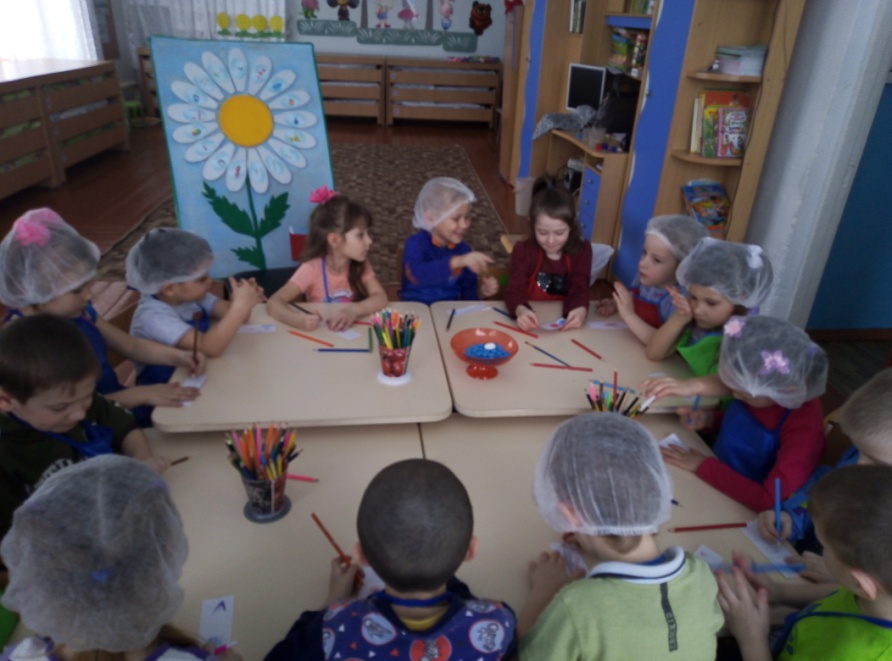                                                                  Руководитель кружка:                                                              Баум Марина Владимировна,                                                          Воспитатель высшей кв.категории                                             р.п. Чистоозёрное2019 годПояснительная записка     Одним из современных и интереснейших методов обучения остается технология ТРИЗ – теория решения изобретательских задач. Придумал ее  изобретатель и писатель - фантаст Генрих Саулович  Альтшуллер. Он  считал, что любого человека можно обучить творческой деятельности. Надо только познакомить его с приемами творческого воображения и научить решать изобретательские задачи.                                                                         ТРИЗ - педагогика, как научное и педагогическое направление, сформировалось в нашей стране в конце 80-х годов. Она ставит целью формирование сильного мышления и воспитание творческой личности, подготовленной к решению сложных проблем в различных областях деятельности. Применение элементов теории решения изобретательских задач в развитии дошкольников корне изменяет стиль работы воспитателя, раскрепощает детей, учит их думать, искать решения проблем. Технология ТРИЗ помогает нам в развитии воображения у детей, в развитии логического мышления, в развитии умения ставить и решать проблему. По мнению психологов, необходимыми компонентами творчества являются процессы мышления и  воображения, поэтому развитие творческих способностей возможно только при одновременной активизации этих процессов. Исходя из этого, в своей работе следует ориентироваться на следующие основные направления:Развития воображения;Развития мышления;Формирование  творческой личности;Формирование культуры общения.В использовании технологии ТРИЗ выделяют следующие этапы работы: Цель первого этапа – научить ребенка находить и различать противоречия, которые окружают его повсюду. Что общее между цветком и деревом? Что общее между плакатом и дверью? И др. Цель второго этапа – учить ребенка фантазировать, изобретать. Например, придумать новый стул, удобный и красивый. Или как выжить на необитаемом острове, где есть только коробки со жвачкой? И др. Содержание третьего этапа – решение сказочных задач и придумывание разных сказок с помощью приемов ТРИЗ. На четвертом этапе ребенок применяет полученные знания и, используя нестандартные, оригинальные решения проблем, учится находить выход из любой ситуации. Цель программы: формирование диалектического мышления воспитанников путём использования элементов теории решения изобретательских задач и методов развития воображения. Задачи:Уметь последовательно выстраивать умственную деятельность (находить общее и различия, классифицировать, обобщать; раскрывать причинно-следственные отношения между явлениями и действиями окружающего мира; пользоваться схемами, моделями и самостоятельно составлять их; решать изобретательную задачу; анализировать сказочные ситуации с помощью воспитателя, формулировать противоречия и решать их; находить и объяснять наличие положительных и отрицательных признаков в объектах), уметь определять типовые приёмы фантазирования.Развивать познавательный интерес к окружающему миру и  деловые качества: самостоятельность, активность. Воспитывать у детей осторожность при обращении с опасными предметами, при общении с незнакомыми людьми; воспитывать уважение к труду взрослых, бережное отношение  к своему здоровью, любовь к Родине.Активизировать словарь, развивать диалогическую и связную речь.Задачи: В воспитании личности: • Продолжать формировать качества творческой личности на понятийной основе; • Формировать навыки творческой исследовательской работы; • Развивать умение принимать оптимальное решение жизненной и учебной задачи при преодолении препятствий, стоящих на пути к достижению цели; • Развивать управляемое творческое воображение; • Закреплять становление целенаправленной деятельности; • Повышать самосознание – способность сознавать какой он, анализировать свои качества, ставить перед собой цель воспитать у себя какие-либо умения и качества знаний.; • Учить реально оценивать свои поступки и действия, соотнося их с окружающими людьми; • Учить планировать итоговую цель, прогнозировать промежуточные цели, видеть и устанавливать их связь; • Учить идти к цели наиболее идеальным путем. В познавательной деятельности: • Закреплять системное видение мира: выделение обобщенных признаков и свойств этих предметов, окружающих ребенка, обнаружение связей и зависимости между ними (цвет, форма, величина, количество, расположение в пространстве, во времени). • Раскрывать ребенку не случайные связи, а существенные и системные их стороны и особенности особенно в области общечеловеческих взаимоотношений и культуры. • Знакомить с функциональными обязанностями взрослых и детей. • Учить представлять себе предметы и явления, знакомые ребенку из предыдущего опыта, но отсутствующие в данный момент. • Учить элементарной безопасности жизни на понятийной основе. • Знакомить с процессом труда людей как системой разнообразных и взаимосвязанных трудовых усилий. • Знакомить детей с разными сторонами действительности: явлениями природы, миром человеческих отношений, произведений культуры, миром собственных переживаний. • Формировать овладение лексической грамотностью. • Учить свободно вести беседы на интересующие ребенка темы, анализировать события, произошедшие в детском саду и дома. • Учить формулированию противоречий с небольшой помощью воспитателя, приемам их разрешений.Курс РТВ( развития творческого воображения): • Учить видоизменять, преобразовывать, комбинировать имеющиеся представления памяти и создавать на этой основе относительно новые образы и ситуации. • Учить представлять событие в последовательности его развития, устанавливать зависимость между отдельными событиями. • За счет использования приемов фантазирования создавать новый образ, планировать его действия, жизненные этапы.                В основе программы лежат следующие программы и технологии:С.И. Гин  «Триз педагогика для малышей»- конспекты занятий для воспитателей и родителей, г. Москва – 2018 год.Н.А. Костяева «Учим детей фантазировать» - методическое пособие по освоению детьми приёмов типового фантазирования, г. Ульяновск  - 2018 год.Т.В. Владимирова «Шаг в неизвестность» «Методика освоения дошкольников с неживой природой». г. Ульяновск  - 2001 год.«Проектирование познавательно-речевого развития детей дошкольного возраста с использование ОТСМ-ТРИЗ технологии в условиях реализации  ФГОС ДО» -Сборник методических материалов №2, г. Белоярский, 2017 год.                                 В результате обучения у детей:1. Возникает положительное эмоциональное отношение к занятиям;2.Возрастают познавательная активность и интерес;3. Детские ответы становятся нестандартными, раскрепощенными;4.У детей расширяется кругозор, появляется стремление к новизне, к фантазированию;5. Речь становится более образной и логичной, знания по ТРИЗ начинают «работать» на других занятиях и в повседневном общении.Методы:Наглядные методы: наблюдение, демонстрация наглядных пособий. Практические методы обучения: упражнение,  опыты и экспериментирование, моделирование. Игровые методы;Словесные методы:  рассказ педагога, беседа, чтение художественной литературы; Методы и приёмы РТВ:   «Противоречия», «Системный оператор», «Метод маленьких человечков», «Метод каталога», «Мозговой штурм», «Ресурсы», «Сочинение загадок» , «Типовые приёмы фантази рования».Дидактические материалы:Морфологические таблицы;Кольца Луллия;Семейное дерево;Дидактическая игра «Парашют»;Дидактическая игра «Рыбалка»;Дидактическая игра «Домик признаков»;Дидактическая игра «Подбери значение к признакам»;Дидактическая игра «Волшебники»;Дидактическая игра «Ромашка при знаков»;Фланелеграф; Карточки :Растения – деревья, кустарники, трава;Рукотворный мир – игрушки, посуда, мебель, одежда, обувь, головной убор и др.;Природный мир – животные домашние и дикие, овощи, фрукты, птицы и др.;Рост ребенка;Рост птенца, бабочки;«Собери из частей насекомых», «Контуры птиц»Игрушки:Транспорт - воздушный, водный, наземный Куклы: мальчик, девочка;Модели:Место произрастания овощей и фруктов (в земле, на земле, на кустах, на дереве);Что дает человек животному и животное дает человеку;Безопасное обращение с различными предметами и огнем.11.Ткань, пластилин, магнит, бумага, клей, фрукты, овощи.        10. Видео о лесе, реке (море), горах и др..11. Интерактивный мультфильм «Чикко и Вселенная» - дополнительной учебное пособие образовательной программы развития творческого воображения, разработанной Татьяной Сидорчук в рамках реализации проекта Джонатан Ливингстон.Перспективно – тематический план работы на 2019-2020 год.Взаимодействия с родителями воспитанников.    В последнее время родители стали больше внимания уделять развитию детей. Они пытаются научить ребенка читать и считать, записывают его во всевозможные кружки – рисования, танца, музыки и т.д. В тоже время, они не всегда понимают важность творческого развития ребенка, чаще всего загружая его память и обучая навыкам по показу и образцу.Данная программа предполагает ведение разъяснительной работы среди родителей, привлечение их к  развитию творческих способностей детей в процессе совместной творческой деятельности в условиях семьи, знакомство их с основами приемов творческой педагогики. Одной из форм сотрудничества являются творческие домашние задания, которые чаще всего выполняются всей семьей. Минуты творчества сближают детей и взрослых, приносят им удовлетворение от результатов совместной творческой деятельности. Без взаимодействия с семьей невозможно добиться положительных результатов в формировании интеллекта, культуры ребенка. Тесные контакты с родителями через родительские собрания, индивидуальные беседы, совместное проведение занятий, домашнее задания расширят возможности развития дошкольников.Консультация для родителей:«Что такое ТРИЗ»«Развиваем речь детей с помощью технологии ТРИЗ»Для того чтобы успешно развивать познавательные интересы ребенка, родители должны знать, чем интересуется их малыш, а уже затем оказывать влияние на формирование его интересов. Следует будить и собственную творческую активность ребенка, только тогда можно добиться желаемого результата в развитии его познавательных интересов и в усвоении новых Приложение 2Анкета для родителей «Факты успешного развитие детей»Особенности организации мониторинга.Диагностика осуществляется по диагностическому инструментарию данной программы.

Данные диагностики фиксируют следующие параметры:мышлениевниманиечувствованиевосприятиеречевое развитиетворческое и комбинированное воображениесоциальная зрелостьдвигательная деятельность      Вопрос о методах диагностики и критериях оценки воображения детей поднимается в работах многих исследователей. Экспериментальные исследования детского воображения и творчества в современной психологии опираются преимущественно на метод количественных оценок результатов специально разработанных тестов.Методологической основой большинства этих работ является теория творческого интеллекта, разработанная в 50-е годы Дж. Гилфордом, П. Торренсом и их последователями. Суть ее состоит в том, что на основе факторного анализа  были выделены отдельные компоненты творческого мышления (факторы  креативности,  которые характеризуют формы продуктивной деятельности:  гибкость, разработанность, оригинальность, беглость. На основе этой теории были созданы тесты, в которых данные факторы являются показателем творческих способностей ребенка.ОригинальностьМетодика «Дорисовывание фигур». Разработана О. М. Дьяченко, представляет собой вариант методики Е. П. Торренса, направлена на определение уровня развития воображения, способности создавать оригинальные образы.Методика "Дорисовывание фигур"Цель: изучение оригинальности решения задач на воображение. Оборудование: набор  карточек с нарисованными на них фигурами: контурное изображение частей предметов или  простые геометрические фигуры (круг, квадрат, треугольник и т.д.), цветные карандаши, бумага. Порядок исследования. Ребенку необходимо дорисовать каждую их фигур.Обработка и анализ результатов. Количественная оценка степени оригинальности производится подсчетом количества изображений, которые не повторялись у ребенка и не повторялись ни у кого из детей группы. Одинаковыми считаются те рисунки, в которых разные эталонные фигуры превращались в один и тот же элемент рисунка.ГибкостьМетодика «Определение понятий , выяснение причин, выявление сходства и различий в объектах»Определение понятий, объяснение причин, выявление сходства и различий в объектах — это операции мышления, оценивая которые мы можем судить о степени развитости у ребенка интеллектуальных процессов. Данные особенности мышления устанавливаются по правильности ответов ребенка на следующую серию вопросов:1. Какое из животных больше: лошадь или собака?3. Днем на улице светло, а ночью? (Правильный ответ — темно).4. Небо голубое, а трава? (Правильный ответ — зеленая).5. Вишня, груша, слива и яблоко — это ... (Правильное продолжение — ягоды и фрукты).6. Какой ты знаешь транспорт? БеглостьИгра «Что это? Кто это? »Цель: развитие мышления и речи.Оборудование: предметные картинки.Дети делятся на две команды. Садятся за столы на удалении друг от друга. Каждой команде раздаются одинаковые комплекты картинок с изображением овощей, фруктов, животных и т. д. Дети поочередно угадывают изображение одной из картинок. Если описание правильное и картинка угадывается, то её откладывают в пользу отгадавших.Психолого-педагогическая диагностика уровня развития творческих способностей детей 4-5 лет.№ п/пТема.Количество часов.Средняя группа.Средняя группа.Средняя группа.1Как мы познаем мир.112Свойства твердого вещества163Основные приёмы фантазирования9Итого36МесяцТемаПрограммное содержаниеСентябрь 1. Что могут глаза.Осознание ребенком возможностей тактильного анализатора по признакам  цвета. Сентябрь 2. Что могут глаза.Осознание ребенком возможностей тактильного анализатора по признакам  формы, величины, пространственного положения.Сентябрь 3.Противоречия в погоде.Анализировать интерес детей к окружающему миру; систематизировать знания детей о явлениях природы.Сентябрь 4.Приём фантазирования «Увеличение-уменьшение». Познакомить с приемом фантазирования «увеличение - уменьшение»; активизировать мышление путем разрешения проблемных ситуаций; воспитывать умение сопереживать; формировать коммуникативные навыки. Октябрь 1.Что могут руки.Осознание ребенком возможностей тактильного анализатора по признакам  формы, величины, пространственного положения.Октябрь 2.Что могут руки.Осознание ребенком возможностей тактильного анализатора по признакам  качества, температуры, веса. Учить детей делать выводы по результатам обследования. Работа над антонимами.Октябрь 3. Противоречия в предметах.Систематизировать навык классификации предметов по внешним признакам; систематизировать знания о свойствах предметов.Октябрь 4.Приём фантазирования «Оживление и Окаменение». Упражнять детей в оживлении неживых объектов ближайшего окружения, формировать положительное отношение к вновь созданным объектам.Ноябрь 1.Что могут уши.Осознание ребенком возможностей слухового анализатора по признакам: определение своего местонахождения, определение временного интервала.Ноябрь 2. Что может нос.Осознание ребенком возможностей обоняния по признакам определения своего местонахождения, качества и пространственного положения объекта.Ноябрь 3. «Противоречие в ситуациях».Обучать выделению противоречий в различных,  жизненных ситуациях; ориентировать детей на здоровый образ жизни.Ноябрь 4. «Назови части»Дать понятие  о том, что объекты состоят из частей.Учить детей выделять и называть части объектов Учить, чётко произносить слова.Называть назначение частей объектов.Активизировать речь детей.Ноябрь 3.Приём фантазирования «Волшебники Деления и Объединения». Ознакомление дошкольников с типовыми приёмами фантазирования «Волшебники Деления и Объединения »Декабрь 1.Что может языкОсознание ребенком возможностей вкусового анализатора по признакам определения вкуса объекта.Декабрь 2.Противоречие в размерах, в количестве.Анализировать мышление путём разрешения проблемной ситуации; формировать понимание относительного размера, количества.Декабрь 3.Итоговое (по анализаторам).Систематизировать знания детей о возможностях анализаторов в исследовании свойств объектов.4. Приём фантазирования «Волшебники Всёмогу и Могутолько»Ознакомление дошкольников с типовыми приёмами фантазирования «Волшебники Всёмогу и Могутолько »Январь 1.Противоположные признаки.Систематизировать знания  детей о сезонных изменениях в природе; активизировать использование антонимов в речи; обучать навыкам  групповой работы в режиме «Мозговой штурм»Январь 2.Обобщающее занятие по противоречиям.Систематизировать представления детей о противоречиях; оценить умение воспринимать объекты как совокупности противоположностей.Январь 2.Путешествие в страну чувств.Продолжать систематизировать знания о возможностях анализаторов. Формировать у детей умение наделять явления и предметы фантастическими свойствами.Январь 3.Подсистемы человека.Систематизировать знания о строении человека; развивать внимание, умение сравнивать, обобщать; развивать воображение.Январь 4. "Путешествие в сосновом лесу"  Ознакомление дошкольников с типовыми приёмами фантазирования «Волшебник Наоборот »Февраль 1.Посистемы предметов: объект «Чайник».Систематизировать знания о посуде; обучить функциональному подходу восприятия подсистем; развивать диалектическое мышление; умение прогнозировать.Февраль 2.Подсистемы предметов: объект «Машина».Систематизировать представления детей о транспорте; обучать системному анализу объекта; закрепить правила дорожного движения.Февраль 3.Обобщающее занятие по подсистемам.Систематизировать восприятие объектов как совокупность взаимосвязанных частей; познакомить с приёмами сочинения загадок.Февраль 4.«Зеркало времени».Ознакомление дошкольников с типовыми приёмами фантазирования «Волшебник Времени ».Март 1.Знакомство с человечками твёрдого вещества.Дать представление о строении твердого вещества, заменив слово «молекулы» словосочетанием «маленькие человечки».Март 2.Дерево и его свойства.Познакомить со свойствами дерева с помощью анализаторов.Март 3. Как человек использует свойства дерева. Что можно сделать из бумаги. Сравнение свойств бумаги и ткани.Закрепить знания детей о свойствах дерева, дать представление о том, как человек использует эти свойства в своих целях; провести сравнительный анализ свойств дерева и бумаги: прочность, отношение к воде, свету; систематизировать знания детей о свойствах бумаги; учить обследовать вещество, делать выводы по результатам обследования.Апрель 1. Жидкие человечки.Активизировать мышление детей; закрепить представления   детей   о свойствах жидких веществ; обучать умению сравнивать и анализировать свойства объектов.Апрель 2. Газообразные человечки.Активизировать мышление детей; систематизировать представления детей о свойствах газообразных веществ; развивать воображение , умение перевоплощаться; развивать умение абстрагировать.Апрель 3. «Цветные человечки»Активизировать мышление детей; обобщать представления о веществах в различных агрегатных состояниях; формировать экологическое мышление.Апрель 4.Приём фантазирования «Волшебство обратного времени»Ознакомление дошкольников с типовыми приёмами фантазирования «Волшебник Обратного времени »Май 1Функции подсистем.Систематизировать представления о назначении дома и его составных частей; развивать внимание анализировать, видеть взаимосвязи; формировать диалектическое мышление.Май 2.Системный лифт.Развивать умение анализировать и обобщать; формировать диалектическое мышление; познакомить с моделью анализа объекта «системный лифт».Май 2.Приём фантазирования «Перепутывание времени».Ознакомление дошкольников с типовыми приёмами фантазирования «Волшебник Перепут ».Май 3. «Чем был - чем стал» Учить  определять  линии развития объекта.  Развивать логическое мышление, речь.Май 4.«Знатоки»Активизация знаний  у детей приобретённых в ходе реализации кружка «Умники и умницы»Вопросы ОтветыСчитаете ли вы воображение важной составляющей познавательной и личностного развития ребенка ?Да, конечно,  нет,  не знаю.Какую деятельность в развитии воображения вы считаете приоритетной?Самостоятельную, учебную, музыкальную, игровую.Как вы думаете, следует ли развивать творчество у детей дошкольного возраста в процессе?Да, нет, не знаю.Какие шаги вы предпринимаете для развития творческого воображения?Никаких, наблюдаю со стороны, поощряю, творю вместе с ребенком.Что способствует развития воображения у ребенка?Окружающая ребенка, обстановка, отдельные виды деятельности, случаи из жизни, художественная литература, фильмы, сказки.№Ф.И. ребенкаОригинальностьГибкостьБеглостьИТОГУровень творческого потенциалаПроцентное отношение на начало годаПроцентное отношение на конец годаВысокийСредний Низкий